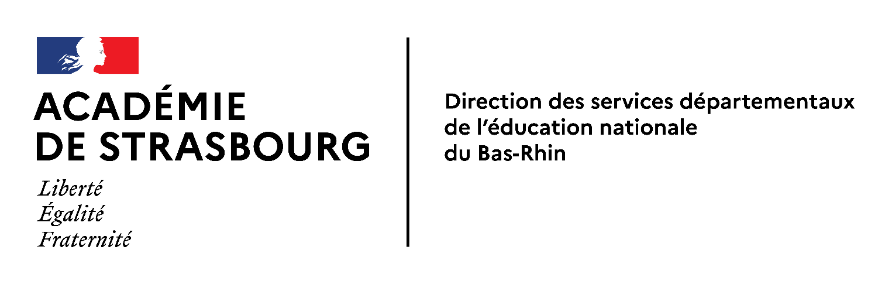 Année scolaire …. /….PROJET D’ORGANISATION POUR LA NATATION École :	Circonscription : E.M.S.O.Nom de l’enseignant :	Niveau de la classe : 	Participation à la réunion d’information institutionnelle (obligatoire) du : 	Responsable de la piscine : Mme Valérie Groll – M. Jean-François KINTZTél. 03 88 66 24 16                                             Adresse mail :ORGANISATION MATÉRIELLEElèves :Nombre d’élèves inscrits dans la classe : 	Nombre d’élèves participant à l’activité : 	Date(s) et fréquence des séances :  Nombre de séances : 	Fréquence :    journalière              hebdomadaire              autre (précisez) : 	Période(s) : du  au  du au  ORGANISATION PÉDAGOGIQUEProjet en collaboration avec une autre classe :  Oui, précisez : 	 NonÉcole : 	classe : 	Enseignant :	Nombre total de groupe(s) : 	Préciser l’organisation des groupes (nombre de groupes, critères de constitution, prise en charge) 		Précisez les objectifs et le contenu du projet (en référence aux paliers et attendus de fin de cycle) : Palier 1 fin du cycle 2 : «  se dépalcer sur une 15aine de mètres sans aide à la flottaison et sans reprise da’ppui – s’immerger, se déplacer sous l’eau, se laisser flotter. »Palier 2 fin du CM2 : «  se dépalcer sur une 30aine de mètres sans aide à la flottaison et sans reprise da’ppui – s’immerger, se déplacer sous l’eau, se laisser flotter. »Lien avec le projet d’école – de classe (compétences du SCCC et des programmes) :  Exemples : Développer les compétences sociales et civiques : Pratiquer un jeu ou un sport en respectant les règlesL’autonomie et l’initiative : S’engager dans un projet de classeAdapter son déplacement au milieu aquatiquePlan du (ou des bassins éventuellement) avec aménagement et localisation des groupes : Plan du (ou des bassins éventuellement) avec aménagement et localisation des groupes : Ou Bassin 					BassinRemarques éventuelles :	Copie du projet transmise à l’IEN le 	Jour(s) prévu(s)Début de séanceFin de séanceIntervenants extérieurs (nom et prénom)Rôle ( vestiaire, bassin)Agrément n°